«Самоизоляция или сидим дома» Лепим кошку из пластилина       Лепка из пластилина пошагово — лучшая развивающая методика для детей дошкольного возраста (от 2-3 до 7 лет)! Дети полюбили лепку из пластилина, потому что они могут сотворить все что угодно!   Больше всего дети любят лепить: животных, людей, машины,  города.    Лепить очень полезно.Пошаговая лепка развивает в несколько раз быстрее  творческое мышление, фантазию, мелкую моторику, речь, логическое мышление.Дети от 2 до 7 лет особенно увлечены лепкой.Как слепить кошку, кота пошагово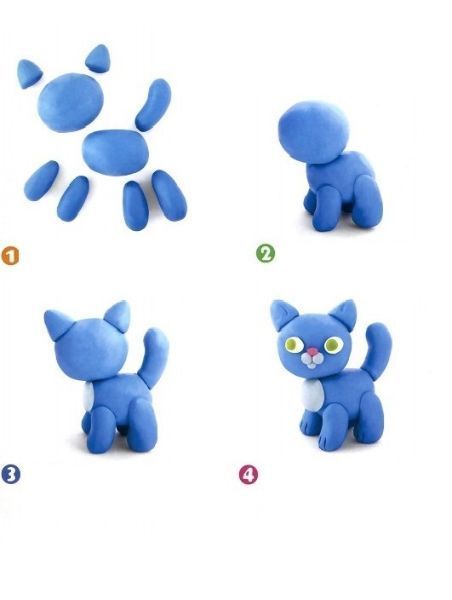 